Периодическое  печатное издание нормативных правовых актов Усть-Ярульского сельсовета, утвержденное решением сессии депутатов Усть-Ярульского  сельского Совета   Ирбейского района от  20.12.2005 г. за № 25Газета распространяется бесплатно.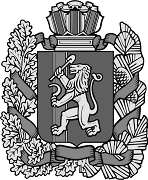 08.12.2017 № 69 (2017) АДМИНИСТРАЦИЯ УСТЬ-ЯРУЛЬСКОГО СЕЛЬСОВЕТАИРБЕЙСКОГО РАЙОНА КРАСНОЯРСКОГО КРАЯ     08.12.2017г                                   с. Усть-Яруль                                  №50 -пг О внесении изменений в постановление администрации Усть-Ярульского сельсовета от 31.09.2014г. № 31-пг «Об утверждении  положения об оплате труда работников Усть-Ярульского сельсовета, не являющихся лицами, замещающими муниципальные должности и должности муниципальной службы»       В соответствии с Трудовым кодексом Российской Федерации,   Законом  Красноярского края от 29.10.2009г. № 9-3864 « О новых системах оплаты труда работников краевых государственных бюджетных и казенных учреждений», руководствуясь Уставом Усть-Ярульского сельсовета,  ПОСТАНОВЛЯЮ:     1. Внести в постановление администрации Усть-Ярульского сельсовета от 31.09.2014г. № 31-пг «Об утверждении положения об оплате труда работников Усть-Ярульского сельсовета, не являющихся лицами, замещающими муниципальные должности и должности муниципальной службы» следующие изменения:1.1. в приложении №1 к положению об оплате труда слова «2894 рублей» заменить словами «3010 рублей»,   слова «2241 рубль» заменить словами «2331 рубля», слова « 2608 рубль» заменить словами «2712»   2. Контроль за выполнением данного постановления оставляю за собой.   3. Настоящее постановление вступает в силу в день, следующий за днем его  опубликования газете «Усть-Ярульский вестник», но не ранее 01 января 2018 года.                        Глава сельсовета                                                    М.Д. Дезиндорф                                                                                                                   ПОСТАНОВЛЕНИЕПОСТАНОВЛЕНИЕПОСТАНОВЛЕНИЕПОСТАНОВЛЕНИЕПОСТАНОВЛЕНИЕПОСТАНОВЛЕНИЕПОСТАНОВЛЕНИЕПОСТАНОВЛЕНИЕПОСТАНОВЛЕНИЕ